							Проєкт Світлана Осадчук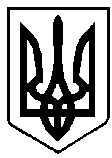 ВАРАСЬКА МІСЬКА РАДАВИКОНАВЧИЙ КОМІТЕТВАРАСЬКОЇ МІСЬКОЇ РАДИ                   Р І Ш Е Н Н Я16 вересня 2022  року		 				№311-ПРВ-22-7132Про висунення кандидатурна присвоєння почесногозвання України «Мати-героїня»Враховуючи протокол засідання комісії по визначенню кандидатур на присвоєння почесного звання України «Мати-героїня» від 12.09.2022, відповідно до Закону України «Про державні нагороди України», Указу Президента України від 29.06.2001 №476/2001 «Про почесні звання України», керуючись статтями 39, 40, частиною шостою статті 59 Закону України «Про місцеве самоврядування в Україні», виконавчий комітет Вараської міської радиВИРІШИВ:1. Висунути кандидатури:Куприянової Ольги Іванівни, яка проживає за адресою: село ----, вул. ----, буд.----, ---- району, Рівненської  області, та народила і виховує семеро дітей; Лойчик Олени Пилипівни, яка проживає за адресою: село ----, вул. ----, буд.----, ---- району, Рівненської  області, та народила і виховує п’ятеро дітей; Стрижеус Наталії Володимирівни, яка проживає за адресою: село ----, вул. ----, буд.----, ---- району, Рівненської  області, та народила і виховує десятеро дітей на присвоєння почесного звання України «Мати-героїня» за вагомий особистий внесок у виховання дітей у сім'ї, створення 
сприятливих  умов для здобуття дітьми освіти,  розвитку їх творчих 
здібностей,  формування  високих  духовних  і  моральних  якостей.					22. Департаменту соціального захисту та гідності виконавчого комітету Вараської міської ради направити клопотання до Вараської  районної державної адміністрації з відповідними документами.3. Контроль за виконанням рішення покласти на заступника міського голови з питань діяльності виконавчих органів ради Р. Хондоку.Міський голова 						Олександр МЕНЗУЛ